    № _____                                                                                                                  «_____»_____________2011 г.   	                                                                                                                         Директорам Домов (Центров) народного                                                                                          творчества субъектов Российской          Федерации, руководителям учреждений          культуры и искусств, оркестров и ансамблей          народных инструментов                                                                    Уважаемые коллеги!ФГУК «Государственный Российский Дом народного творчества» при участии Российской академии музыки им. Гнесиных, Московского государственного института музыки им. А.Г. Шнитке, Московского государственного университета культуры и искусств проводит с 26  по 31 марта 2011 г. в г. Москве Всероссийский семинар-практикум руководителей оркестров и ансамблей народных инструментов, посвященный 150-летию со дня рождения В.В. Андреева.В программе семинара-практикума: лекции, мастер-классы, посещение репетиций  профессиональных и учебных оркестров г. Москвы, встречи с ведущими дирижерами, композиторами, музыковедами в области народной музыки.Для участия в семинаре просим направить в г. Москву руководителей любительских, учебных, муниципальных оркестров и ансамблей народных инструментов, а также специалистов, работающих в жанре народно-инструментальной музыки.Командировочные расходы: оплата проезда, проживания (ориентировочная стоимость –   650 руб. в сутки)  и питания производятся за счет направляющей стороны. Оплата за обучение составляет 5500 рублей. По окончании семинара слушателям выдается удостоверение о повышении квалификации государственного образца.Оплата за обучение производится наличными или перечислением в ГРДНТ – отделение по УФК  по г. Москве (ФГУК «Государственный Российский Дом народного творчества»              л/сч. 03731876610)  ИНН 7701021682, КПП 770101001 Р/сч. 40503810600001009079 ОТДЕЛЕНИЕ 1 МОСКОВСКОГО  ГТУ  БАНКА РОССИИ  БИК 044583001 ОКОНХ 93141, ОКПО 04796450  КБК 05430201010010000130, ОКАТО 45286555000, очередность платежа 3, вид оплаты 01. При перечислении средств, в  графе «назначение платежа» и в графе «реквизиты налоговых платежей», обязательно указывать КБК (05430201010010000130). При  безналичной  оплате  просим  иметь  копию  платежного  поручения (тел.бухгалтерии (495) 625-50-57).    Заезд и регистрация участников семинара 26 марта в ГРДНТ (проезд: ст. метро «Китай-город» или «Чистые пруды»), отъезд 31 марта после 16.00. Участие в семинаре просим подтвердить, приложив анкету, не позднее 15 марта 2011 г. по адресу: 101000, Москва, Центр, Сверчков пер., дом 8, строение 3, ГРДНТ, отдел музыкального искусства или по факсу: (495) 621-79-67, E-mail: orkestr@rusfolk.ru (форма анкеты прилагается). Контактный телефон в г. Москве: (495) 621-79-67 – Цеп Анатолий Иванович.Директор, заслуженный деятель искусствРоссийской Федерации, профессор                                                                   Т.В. ПуртоваЗ А Я В К А – А Н К Е Т Ана участие во Всероссийском семинаре-практикумеруководителей оркестров и ансамблей народных инструментовТерритория (республика, край, область)______________________________________________________________________________________________________________________________________________   Ф.И.О._______________________________________________________________________ Дата рождения_______________________________________________________________________ Домашний адрес, телефон, моб. телефон, факс______________________________________________________________________________________________________________________________________________________________________________________________________________________________________________________________    Образование (какое учебное заведение окончил)______________________________________________________________________________________________________________________________________________ Место работы, стаж _____________________________________________________________________________________________________________________________________________________________________________________________________________________ Гостиница (да, нет)____________________      Оплата взноса (налич./безнал.)_____________________________Командирующая организация (адрес, ИНН, КПП, реквизиты, Ф.И.О. директора полностью, телефон, факс, e-mail)____________________________________________________________________________________________________________________________________________________________________________________________________________________________________________________________________________________________                                                         М.П.                                                           Подпись ответственного лицаЗаявки направлять до 15 марта 2011 г. по адресу: 101000, Москва, Центр, Сверчков переулок, дом 8, строение 3, ГРДНТ, отдел музыкального искусства, Цеп Анатолий Иванович или по факсу: (495) 621-79-67. E-mail: orkestr@rusfolk.ruПолную информацию о деятельности Государственного Российского Дома народного творчества можно получить на сайте: www.rusfolk.ru 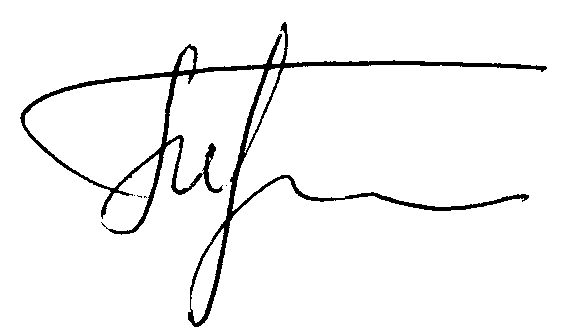 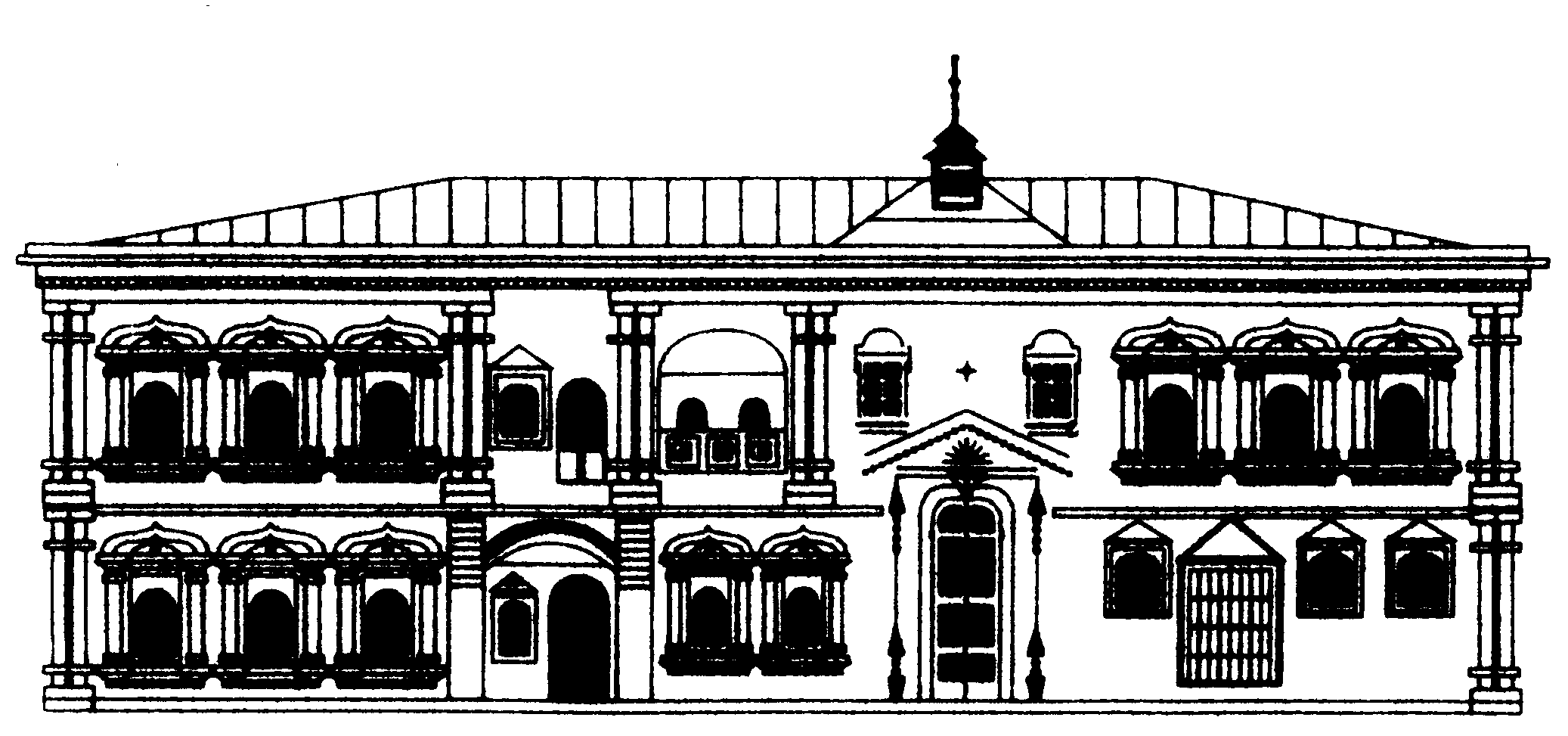 МИНИСТЕРСТВО КУЛЬТУРЫ РОССИЙСКОЙ ФЕДЕРАЦИИФедеральное государственное учреждение культуры«Государственный Российский Домнародного творчества»  101000,Москва,Центр,Сверчков пер.д.8, стр.3   тел: (495) 628-40-87;факс: 624-25-53, 628-36-23 E-mail:grdnt@rusfolk.ru; inform@rusfolk.ru  101000,Москва,Центр,Сверчков пер.д.8, стр.3   тел: (495) 628-40-87;факс: 624-25-53, 628-36-23 E-mail:grdnt@rusfolk.ru; inform@rusfolk.ru